Counseling ProgramHelp students develop positive attitudes toward themselves, family, and community.Provide assistance to students individually and in groups, so they can appreciate their own unique qualities and grow personally and socially.Teach students skills for achieving school and personal success.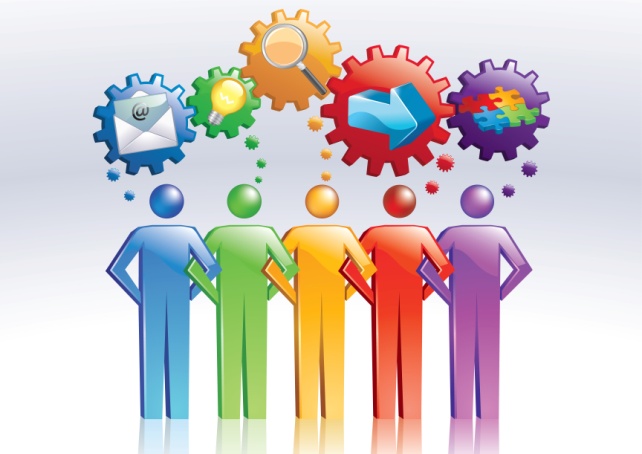 Assist students in becoming invested in their school success by showing them how school performances relate to future opportunities.Work closely with students, parents, and teachers to identify and remove barriers that impede student achievement.Support the instructional program and the school’s mission and goals.In order to facilitate these goals, counselors work in collaboration with the student, parent and faculty.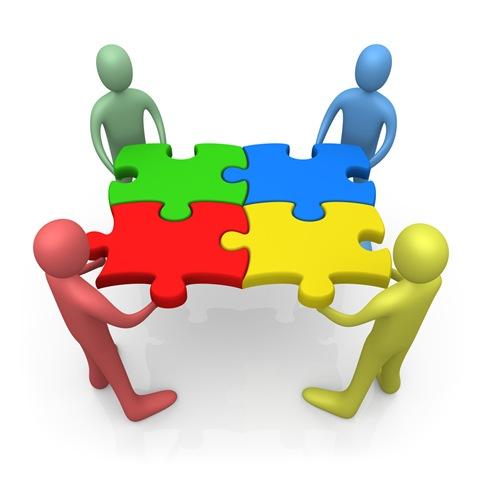 Counselors Support the School’s Mission by…Collaborating with StudentsAcademic Support ServicesCollege/Career PlanningCrisis ManagementTransition ProgramsPersonal/Social SupportTest PreparationCollaborating with parentsAcademic Planning/Support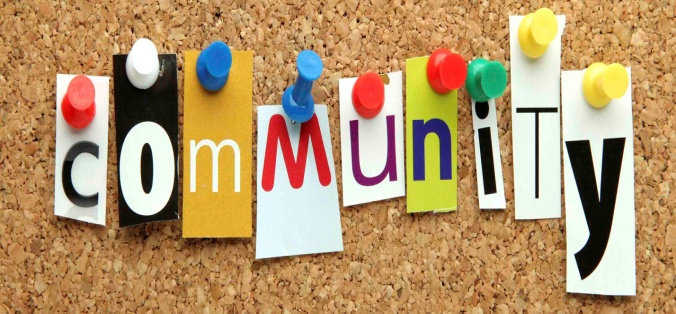 Post-Secondary PlanningScholarship/Financial Search ProcessSchool-to-Parent CommunicationParent ConferencesReferral ProcessCollaborating with TeachersStudent InterventionsClassroom Guidance LessonsCollaborating with  AdministratorsSchool ClimateAcademic Support InterventionsWorking with Students on Attendance issuesWorking with Students on Conflict Management SkillsBehavioral Management PlansSchool-Wide NeedsCollaborating with the CommunityWork-Based LearningCrisis InterventionsReferralsCareer EducationStudent VolunteerismCounseling Services StaffCounselor ~ Heather HatmanServicing Students A – K, Room 406Registrar ~ Leisa SimonsServicing Students A – K, Room 406Counselor ~ Stephanie CarawayServicing Students L – Z, Room 900Registrar ~ Keri MahanServicing Students L – Z, Room 900Counselor’s Secretary ~ Rose Liggett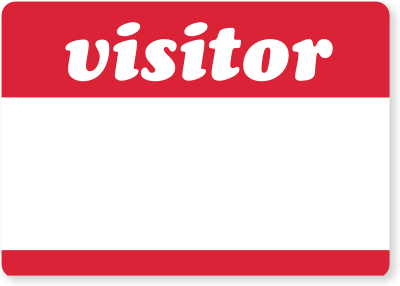 All visitors to Mountain Home High School must first check in as a visitor in the main office before proceeding to the Counseling Services office. Students and parents are encouraged to visit the counseling office to inquire about any concerns or needs.Parents may call (870) 425-1224 to set up an appointment to meet with a counselor.  Phone conferences are also available. 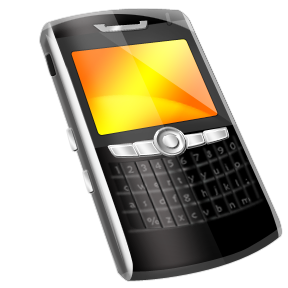 Follow us on Twitter for tips/updates - @Tips4MHHSFind our Thrift Store page on Facebook-www.facebook.com/410thriftstore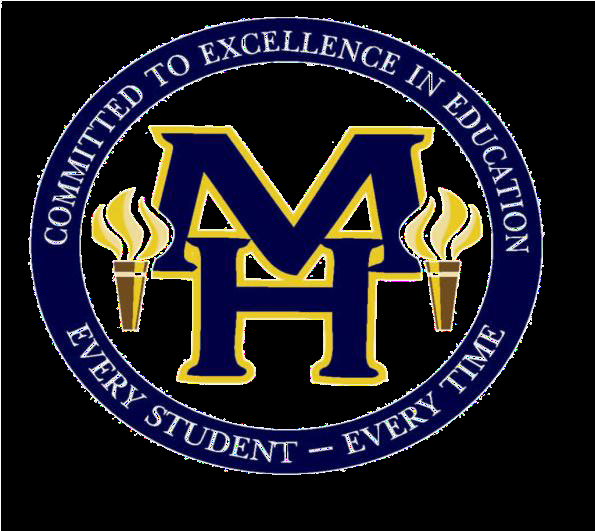 We believe in: Cultivating and supporting life-long learners. Challenging every student to his or her highest potential. Partnering with home, school, and community for student success. Acknowledging that students must share in the responsibility for learning. Preparing students to be contributing citizens in the 21st Century. Practicing good citizenship among students and staff. Providing a safe, nurturing, and orderly environment as an essential part of learningMountain Home High SchoolCareer AcademiesCOUNSELING SERVICESDEPARTMENT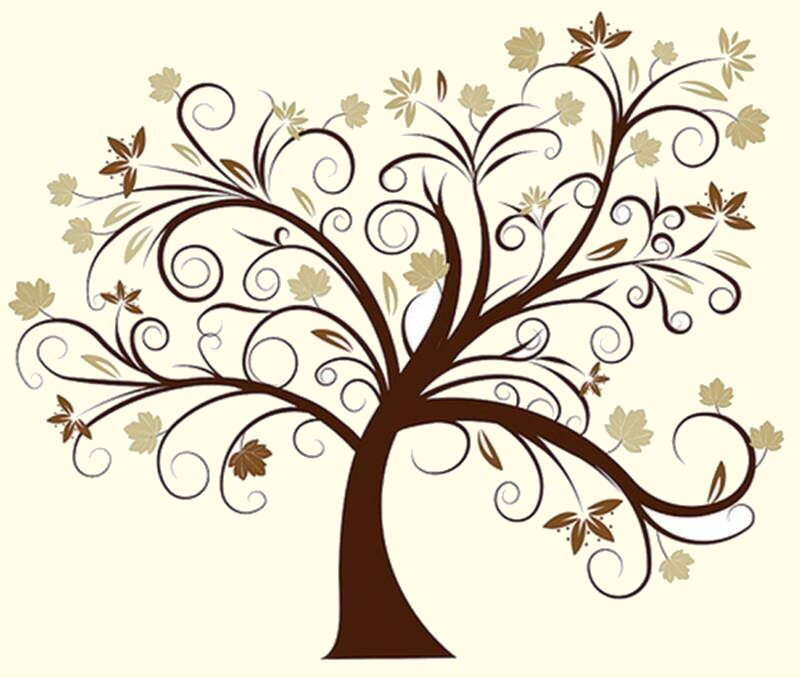 Committed to Excellencein Education…Every Student – Every Time!500 Bomber Blvd.Mountain Home, AR 72653Phone (870) 425-1224Fax (870) 425-4026 http://bombers.k12.ar.us/hs/hs_counselors/index.html 